Comportements et stratégies : diviser des ensemblesComportements et stratégies : diviser des ensemblesComportements et stratégies : diviser des ensemblesL’élève partage des objets équitablement lorsqu’il n’y a pas de surplus.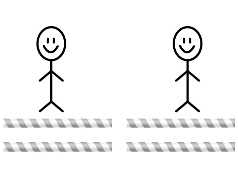 « J’ai partagé 4 pailles et
chaque personne a reçu
2 pailles. »L’élève des objets équitablement, mais ignore le surplus.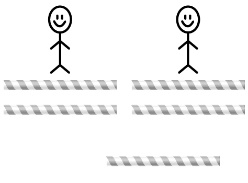 « J’ai partagé 5 pailles et
chaque personne a reçu
2 pailles. »L’élève partage des objets équitablement, mais ne sait pas comment partager le surplus.  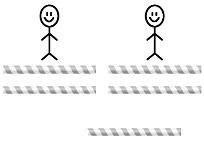 « Je ne sais pas comment
diviser la paille en surplus. »Observations et documentationObservations et documentationObservations et documentationL’élève partage des objets équitablement, 
y compris les surplus, mais ne peut pas nommer la quantité que chaque personne reçoit à l’aide de fractions.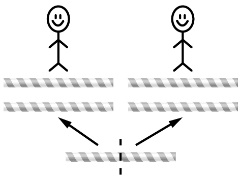 « Chaque personne reçoit
2 et un peu. Ou bien, chaque
personne reçoit trois. »L’élève partage des objets équitablement, y compris les surplus, et nomme la quantité que chaque personne reçoit à l’aide de fractions.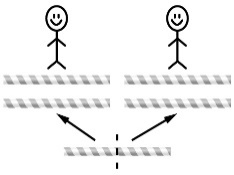 « Chaque personne a reçu
2 pailles et 1 moitié de
paille. »L’élève partage des objets équitablement, y compris les surplus, et reconnaît quelques fractions équivalentes.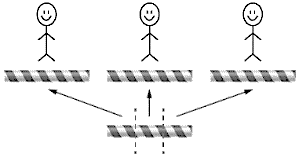 « Chaque personne a reçu
1 paille et 1 tiers. Si je 
coupe la paille de surplus
en sixièmes, chaque
personne reçoit 1 pailleet 2 sixièmes. »Observations et documentationObservations et documentationObservations et documentation